PET testÚčel použití: Půda k přímému použití k určení původce infekcí malých zvířat.Veterinární přípravek. Pouze pro zvířata.Držitel rozhodnutí o schválení a výrobce: LabMediaServis s.r.o., Národní 84, 551 01 Jaroměř, Česká republikaČíslo schválení: 059-17/CČíslo šarže: viz obalExspirace: viz obalPřed použitím čtěte návod k použití.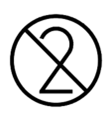 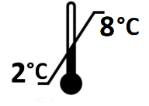 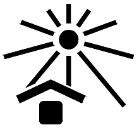 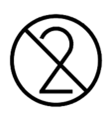 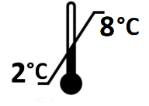 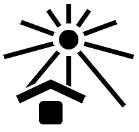 